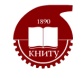 Федеральное государственное бюджетное образовательное учреждение высшего образования «Казанский национальный исследовательский технологический университет»(ФГБОУ ВО КНИТУ)ОТЧЕТо прохождении __________________ практики в аспирантуре (20____- 20____ учебный год)аспирант  _________________________________________________________________Ф.И.О. аспирантанаправленность ____________________________________________________________год обучения ______________________кафедра___________________________________________________________________Сроки прохождения практики  с «___»_________ 20____ г. по «____» ________ 20___ г.Основные итоги практики:_______________________________________________________________________________________________________________________________________________________________________________________________________________________________________Рекомендации:__________________________________________________________________________________________________________________________________________________________Аспирант 			______________/ ___________________ФИОНаучный руководитель 	______________/ ___________________ФИОРуководитель от предприятия,организации                        ______________/___________________                                                                                 ФИОЗав. кафедрой         		______________/ ___________________                                                                                   ФИО № п\пЭтапы практики Наименование выполненной работыФакультет, группаКоличество часовДата1.Подготовительный этап:- …..- ….2.Основной этап:- …..- ….3.Заключительный этап:-  …..-  ….6.Общий объем часов 